Kern 5 Veilig Leren Lezen Kern 5 Veilig Leren Lezen Kern 5 Veilig Leren Lezen Kern 5 Veilig Leren Lezen Kern 5 Veilig Leren Lezen Kern 5 Veilig Leren Lezen Kern 5 Veilig Leren Lezen Kern 5 Veilig Leren Lezen Kern 5 Veilig Leren Lezen Kern 5 Veilig Leren Lezen Kern 5 Veilig Leren Lezen Kern 5 Veilig Leren Lezen Kern 5 Veilig Leren Lezen Kern 5 Veilig Leren Lezen Kern 5 Veilig Leren Lezen Kern 5 Veilig Leren Lezen Kern 5 Veilig Leren Lezen Kern 5 Veilig Leren Lezen Kern 5 Veilig Leren Lezen Kern 5 Veilig Leren Lezen Kern 5 Veilig Leren Lezen Kern 5 Veilig Leren Lezen Kern 5 Veilig Leren Lezen Kern 5 Veilig Leren Lezen Kern 5 Veilig Leren Lezen Kern 5 Veilig Leren Lezen Kern 5 Veilig Leren Lezen Kern 5 Veilig Leren Lezen Kern 5 Veilig Leren Lezen Kern 5 Veilig Leren Lezen Kern 5 Veilig Leren Lezen Kern 5 Veilig Leren Lezen Kern 5 Veilig Leren Lezen Kern 5 Veilig Leren Lezen Kern 5 Veilig Leren Lezen Kern 5 Veilig Leren Lezen Kern 5 Veilig Leren Lezen Kern 5 Veilig Leren Lezen Kern 5 Veilig Leren Lezen Kern 5 Veilig Leren Lezen Kern 5 Veilig Leren Lezen Kern 5 Veilig Leren Lezen Kern 5 Veilig Leren Lezen Kern 5 Veilig Leren Lezen Kern 5 Veilig Leren Lezen Kern 5 Veilig Leren Lezen Kern 5 Veilig Leren Lezen Kern 5 Veilig Leren Lezen Kern 5 Veilig Leren Lezen Kern 5 Veilig Leren Lezen Kern 5 Veilig Leren Lezen Kern 5 Veilig Leren Lezen Kern 5 Veilig Leren Lezen Kern 5 Veilig Leren Lezen Kern 5 Veilig Leren Lezen Kern 5 Veilig Leren Lezen Kern 5 Veilig Leren Lezen Kern 5 Veilig Leren Lezen Kern 5 Veilig Leren Lezen Kern 5 Veilig Leren Lezen Kern 5 Veilig Leren Lezen Kern 5 Veilig Leren Lezen Kern 5 Veilig Leren Lezen Kern 5 Veilig Leren Lezen Kern 5 Veilig Leren Lezen Kern 5 Veilig Leren Lezen Kern 5 Veilig Leren Lezen Kern 5 Veilig Leren Lezen Kern 5 Veilig Leren Lezen Kern 5 Veilig Leren Lezen Kern 5 Veilig Leren Lezen Kern 5 Veilig Leren Lezen Kern 5 Veilig Leren Lezen Kern 5 Veilig Leren Lezen Kern 5 Veilig Leren Lezen Kern 5 Veilig Leren Lezen Kern 5 Veilig Leren Lezen Kern 5 Veilig Leren Lezen Kern 5 Veilig Leren Lezen Kern 5 Veilig Leren Lezen Kern 5 Veilig Leren Lezen Kern 5 Veilig Leren Lezen Kern 5 Veilig Leren Lezen Kern 5 Veilig Leren Lezen Kern 5 Veilig Leren Lezen Kern 5 Veilig Leren Lezen Kern 5 Veilig Leren Lezen Kern 5 Veilig Leren Lezen Kern 5 Veilig Leren Lezen Kern 5 Veilig Leren Lezen Kern 5 Veilig Leren Lezen Kern 5 Veilig Leren Lezen Kern 5 Veilig Leren Lezen Kern 5 Veilig Leren Lezen Kern 5 Veilig Leren Lezen Kern 5 Veilig Leren Lezen Kern 5 Veilig Leren Lezen Kern 5 Veilig Leren Lezen Kern 5 Veilig Leren Lezen Kern 5 Veilig Leren Lezen Kern 5 Veilig Leren Lezen Kern 5 Veilig Leren Lezen Kern 5 Veilig Leren Lezen Kern 5 Veilig Leren Lezen Kern 5 Veilig Leren Lezen Kern 5 Veilig Leren Lezen Kern 5 Veilig Leren Lezen Kern 5 Veilig Leren Lezen Kern 5 Veilig Leren Lezen Kern 5 Veilig Leren Lezen Kern 5 Veilig Leren Lezen Kern 5 Veilig Leren Lezen Kern 5 Veilig Leren Lezen Kern 5 Veilig Leren Lezen Kern 5 Veilig Leren Lezen Kern 5 Veilig Leren Lezen Kern 5 Veilig Leren Lezen Kern 5 Veilig Leren Lezen Kern 5 Veilig Leren Lezen Kern 5 Veilig Leren Lezen Kern 5 Veilig Leren Lezen Kern 5 Veilig Leren Lezen Kern 5 Veilig Leren Lezen Kern 5 Veilig Leren Lezen Kern 5 Veilig Leren Lezen Kern 5 Veilig Leren Lezen Kern 5 Veilig Leren Lezen Kern 5 Veilig Leren Lezen Kern 5 Veilig Leren Lezen Kern 5 Veilig Leren Lezen Kern 5 Veilig Leren Lezen Kern 5 Veilig Leren Lezen Kern 5 Veilig Leren Lezen Kern 5 Veilig Leren Lezen Kern 5 Veilig Leren Lezen Kern 5 Veilig Leren Lezen Kern 5 Veilig Leren Lezen Kern 5 Veilig Leren Lezen Kern 5 Veilig Leren Lezen Kern 5 Veilig Leren Lezen Kern 5 Veilig Leren Lezen Kern 5 Veilig Leren Lezen Kern 5 Veilig Leren Lezen Kern 5 Veilig Leren Lezen Kern 5 Veilig Leren Lezen Kern 5 Veilig Leren Lezen Kern 5 Veilig Leren Lezen Kern 5 Veilig Leren Lezen Kern 5 Veilig Leren Lezen Kern 5 Veilig Leren Lezen Kern 5 Veilig Leren Lezen Kern 5 Veilig Leren Lezen Kern 5 Veilig Leren Lezen Kern 5 Veilig Leren Lezen Kern 5 Veilig Leren Lezen Kern 5 Veilig Leren Lezen Kern 5 Veilig Leren Lezen Kern 5 Veilig Leren Lezen Kern 5 Veilig Leren Lezen Kern 5 Veilig Leren Lezen Kern 5 Veilig Leren Lezen Kern 5 Veilig Leren Lezen Kern 5 Veilig Leren Lezen Kern 5 Veilig Leren Lezen Kern 5 Veilig Leren Lezen Kern 5 Veilig Leren Lezen Kern 5 Veilig Leren Lezen Kern 5 Veilig Leren Lezen Kern 5 Veilig Leren Lezen Kern 5 Veilig Leren Lezen Kern 5 Veilig Leren Lezen Kern 5 Veilig Leren Lezen Kern 5 Veilig Leren Lezen Kern 5 Veilig Leren Lezen Kern 5 Veilig Leren Lezen Kern 5 Veilig Leren Lezen Kern 5 Veilig Leren Lezen Kern 5 Veilig Leren Lezen Kern 5 Veilig Leren Lezen Kern 5 Veilig Leren Lezen Kern 5 Veilig Leren Lezen Kern 5 Veilig Leren Lezen Kern 5 Veilig Leren Lezen Kern 5 Veilig Leren Lezen Kern 5 Veilig Leren Lezen Kern 5 Veilig Leren Lezen Kern 5 Veilig Leren Lezen Kern 5 Veilig Leren Lezen Kern 5 Veilig Leren Lezen Kern 5 Veilig Leren Lezen Kern 5 Veilig Leren Lezen Kern 5 Veilig Leren Lezen Kern 5 Veilig Leren Lezen Kern 5 Veilig Leren Lezen Kern 5 Veilig Leren Lezen Kern 5 Veilig Leren Lezen Kern 5 Veilig Leren Lezen Kern 5 Veilig Leren Lezen Kern 5 Veilig Leren Lezen Kern 5 Veilig Leren Lezen Kern 5 Veilig Leren Lezen Kern 5 Veilig Leren Lezen Kern 5 Veilig Leren Lezen Kern 5 Veilig Leren Lezen Kern 5 Veilig Leren Lezen Kern 5 Veilig Leren Lezen Kern 5 Veilig Leren Lezen Kern 5 Veilig Leren Lezen Kern 5 Veilig Leren Lezen Kern 5 Veilig Leren Lezen Kern 5 Veilig Leren Lezen Kern 5 Veilig Leren Lezen Kern 5 Veilig Leren Lezen Kern 5 Veilig Leren Lezen Kern 5 Veilig Leren Lezen Kern 5 Veilig Leren Lezen Kern 5 Veilig Leren Lezen Kern 5 Veilig Leren Lezen Kern 5 Veilig Leren Lezen Kern 5 Veilig Leren Lezen Kern 5 Veilig Leren Lezen Kern 5 Veilig Leren Lezen Kern 5 Veilig Leren Lezen Kern 5 Veilig Leren Lezen Kern 5 Veilig Leren Lezen Kern 5 Veilig Leren Lezen Kern 5 Veilig Leren Lezen Kern 5 Veilig Leren Lezen Kern 5 Veilig Leren Lezen Kern 5 Veilig Leren Lezen Kern 5 Veilig Leren Lezen Kern 5 Veilig Leren Lezen Kern 5 Veilig Leren Lezen Kern 5 Veilig Leren Lezen Kern 5 Veilig Leren Lezen Kern 5 Veilig Leren Lezen Kern 5 Veilig Leren Lezen Kern 5 Veilig Leren Lezen Kern 5 Veilig Leren Lezen Kern 5 Veilig Leren Lezen Kern 5 Veilig Leren Lezen Kern 5 Veilig Leren Lezen Kern 5 Veilig Leren Lezen Kern 5 Veilig Leren Lezen Kern 5 Veilig Leren Lezen Kern 5 Veilig Leren Lezen Kern 5 Veilig Leren Lezen Kern 5 Veilig Leren Lezen Kern 5 Veilig Leren Lezen Kern 5 Veilig Leren Lezen Kern 5 Veilig Leren Lezen Kern 5 Veilig Leren Lezen Kern 5 Veilig Leren Lezen Kern 5 Veilig Leren Lezen Kern 5 Veilig Leren Lezen Kern 5 Veilig Leren Lezen Kern 5 Veilig Leren Lezen Kern 5 Veilig Leren Lezen Kern 5 Veilig Leren Lezen Kern 5 Veilig Leren Lezen Kern 5 Veilig Leren Lezen Kern 5 Veilig Leren Lezen Kern 5 Veilig Leren Lezen Kern 5 Veilig Leren Lezen Kern 5 Veilig Leren Lezen Kern 5 Veilig Leren Lezen Kern 5 Veilig Leren Lezen Kern 5 Veilig Leren Lezen Kern 5 Veilig Leren Lezen Kern 5 Veilig Leren Lezen Kern 5 Veilig Leren Lezen Kern 5 Veilig Leren Lezen Kern 5 Veilig Leren Lezen Kern 5 Veilig Leren Lezen Kern 5 Veilig Leren Lezen Kern 5 Veilig Leren Lezen Kern 5 Veilig Leren Lezen Kern 5 Veilig Leren Lezen Kern 5 Veilig Leren Lezen Kern 5 Veilig Leren Lezen Kern 5 Veilig Leren Lezen Kern 5 Veilig Leren Lezen Kern 5 Veilig Leren Lezen Kern 5 Veilig Leren Lezen Kern 5 Veilig Leren Lezen Kern 5 Veilig Leren Lezen Kern 5 Veilig Leren Lezen Kern 5 Veilig Leren Lezen Kern 5 Veilig Leren Lezen Kern 5 Veilig Leren Lezen Kern 5 Veilig Leren Lezen Kern 5 Veilig Leren Lezen Kern 5 Veilig Leren Lezen Kern 5 Veilig Leren Lezen Kern 5 Veilig Leren Lezen Kern 5 Veilig Leren Lezen Kern 5 Veilig Leren Lezen Kern 5 Veilig Leren Lezen Kern 5 Veilig Leren Lezen Kern 5 Veilig Leren Lezen Kern 5 Veilig Leren Lezen Kern 5 Veilig Leren Lezen Kern 5 Veilig Leren Lezen Kern 5 Veilig Leren Lezen Kern 5 Veilig Leren Lezen Kern 5 Veilig Leren Lezen Kern 5 Veilig Leren Lezen Kern 5 Veilig Leren Lezen Kern 5 Veilig Leren Lezen Kern 5 Veilig Leren Lezen Kern 5 Veilig Leren Lezen Kern 5 Veilig Leren Lezen Kern 5 Veilig Leren Lezen Kern 5 Veilig Leren Lezen Kern 5 Veilig Leren Lezen Kern 5 Veilig Leren Lezen Kern 5 Veilig Leren Lezen Kern 5 Veilig Leren Lezen Kern 5 Veilig Leren Lezen Kern 5 Veilig Leren Lezen Kern 5 Veilig Leren Lezen Kern 5 Veilig Leren Lezen Kern 5 Veilig Leren Lezen Kern 5 Veilig Leren Lezen Kern 5 Veilig Leren Lezen Kern 5 Veilig Leren Lezen Kern 5 Veilig Leren Lezen Kern 5 Veilig Leren Lezen Kern 5 Veilig Leren Lezen Kern 5 Veilig Leren Lezen Kern 5 Veilig Leren Lezen Kern 5 Veilig Leren Lezen Kern 5 Veilig Leren Lezen Kern 5 Veilig Leren Lezen Kern 5 Veilig Leren Lezen Kern 5 Veilig Leren Lezen Kern 5 Veilig Leren Lezen Kern 5 Veilig Leren Lezen Kern 5 Veilig Leren Lezen Kern 5 Veilig Leren Lezen Kern 5 Veilig Leren Lezen Kern 5 Veilig Leren Lezen Kern 5 Veilig Leren Lezen Kern 5 Veilig Leren Lezen Kern 5 Veilig Leren Lezen Kern 5 Veilig Leren Lezen Kern 5 Veilig Leren Lezen Kern 5 Veilig Leren Lezen Kern 5 Veilig Leren Lezen Kern 5 Veilig Leren Lezen Kern 5 Veilig Leren Lezen Kern 5 Veilig Leren Lezen Kern 5 Veilig Leren Lezen Kern 5 Veilig Leren Lezen Kern 5 Veilig Leren Lezen Kern 5 Veilig Leren Lezen Kern 5 Veilig Leren Lezen Kern 5 Veilig Leren Lezen Kern 5 Veilig Leren Lezen Kern 5 Veilig Leren Lezen Kern 5 Veilig Leren Lezen Kern 5 Veilig Leren Lezen Kern 5 Veilig Leren Lezen Kern 5 Veilig Leren Lezen Kern 5 Veilig Leren Lezen Kern 5 Veilig Leren Lezen Kern 5 Veilig Leren Lezen Kern 5 Veilig Leren Lezen Kern 5 Veilig Leren Lezen Kern 5 Veilig Leren Lezen Kern 5 Veilig Leren Lezen Kern 5 Veilig Leren Lezen Kern 5 Veilig Leren Lezen Kern 5 Veilig Leren Lezen Kern 5 Veilig Leren Lezen Kern 5 Veilig Leren Lezen Kern 5 Veilig Leren Lezen Kern 5 Veilig Leren Lezen Kern 5 Veilig Leren Lezen Kern 5 Veilig Leren Lezen Kern 5 Veilig Leren Lezen Kern 5 Veilig Leren Lezen Kern 5 Veilig Leren Lezen Kern 5 Veilig Leren Lezen Kern 5 Veilig Leren Lezen Kern 5 Veilig Leren Lezen Kern 5 Veilig Leren Lezen Kern 5 Veilig Leren Lezen Kern 5 Veilig Leren Lezen Kern 5 Veilig Leren Lezen Kern 5 Veilig Leren Lezen Kern 5 Veilig Leren Lezen Kern 5 Veilig Leren Lezen Kern 5 Veilig Leren Lezen Kern 5 Veilig Leren Lezen Kern 5 Veilig Leren Lezen Kern 5 Veilig Leren Lezen Kern 5 Veilig Leren Lezen Kern 5 Veilig Leren Lezen Kern 5 Veilig Leren Lezen Kern 5 Veilig Leren Lezen Kern 5 Veilig Leren Lezen Kern 5 Veilig Leren Lezen Kern 5 Veilig Leren Lezen Kern 5 Veilig Leren Lezen Kern 5 Veilig Leren Lezen Kern 5 Veilig Leren Lezen Kern 5 Veilig Leren Lezen Kern 5 Veilig Leren Lezen Kern 5 Veilig Leren Lezen Kern 5 Veilig Leren Lezen Kern 5 Veilig Leren Lezen Kern 5 Veilig Leren Lezen Kern 5 Veilig Leren Lezen Kern 5 Veilig Leren Lezen Kern 5 Veilig Leren Lezen Kern 5 Veilig Leren Lezen Kern 5 Veilig Leren Lezen Kern 5 Veilig Leren Lezen Kern 5 Veilig Leren Lezen Kern 5 Veilig Leren Lezen Kern 5 Veilig Leren Lezen Kern 5 Veilig Leren Lezen Kern 5 Veilig Leren Lezen Kern 5 Veilig Leren Lezen Kern 5 Veilig Leren Lezen Kern 5 Veilig Leren Lezen Kern 5 Veilig Leren Lezen Kern 5 Veilig Leren Lezen Kern 5 Veilig Leren Lezen Kern 5 Veilig Leren Lezen Kern 5 Veilig Leren Lezen Kern 5 Veilig Leren Lezen Kern 5 Veilig Leren Lezen Kern 5 Veilig Leren Lezen Kern 5 Veilig Leren Lezen Kern 5 Veilig Leren Lezen Kern 5 Veilig Leren Lezen Kern 5 Veilig Leren Lezen Kern 5 Veilig Leren Lezen Kern 5 Veilig Leren Lezen Kern 5 Veilig Leren Lezen Kern 5 Veilig Leren Lezen Kern 5 Veilig Leren Lezen Kern 5 Veilig Leren Lezen Kern 5 Veilig Leren Lezen Kern 5 Veilig Leren Lezen Kern 5 Veilig Leren Lezen Kern 5 Veilig Leren Lezen Kern 5 Veilig Leren Lezen Kern 5 Veilig Leren Lezen Kern 5 Veilig Leren Lezen Kern 5 Veilig Leren Lezen Kern 5 Veilig Leren Lezen Kern 5 Veilig Leren Lezen Kern 5 Veilig Leren Lezen Kern 5 Veilig Leren Lezen Kern 5 Veilig Leren Lezen Kern 5 Veilig Leren Lezen Kern 5 Veilig Leren Lezen Kern 5 Veilig Leren Lezen Kern 5 Veilig Leren Lezen Kern 5 Veilig Leren Lezen Kern 5 Veilig Leren Lezen Kern 5 Veilig Leren Lezen Kern 5 Veilig Leren Lezen Kern 5 Veilig Leren Lezen Kern 5 Veilig Leren Lezen Kern 5 Veilig Leren Lezen Kern 5 Veilig Leren Lezen Kern 5 Veilig Leren Lezen Kern 5 Veilig Leren Lezen Kern 5 Veilig Leren Lezen Kern 5 Veilig Leren Lezen Kern 5 Veilig Leren Lezen Kern 5 Veilig Leren Lezen Kern 5 Veilig Leren Lezen Kern 5 Veilig Leren Lezen Kern 5 Veilig Leren Lezen Kern 5 Veilig Leren Lezen Kern 5 Veilig Leren Lezen Kern 5 Veilig Leren Lezen Kern 5 Veilig Leren Lezen Kern 5 Veilig Leren Lezen Kern 5 Veilig Leren Lezen Kern 5 Veilig Leren Lezen Kern 5 Veilig Leren Lezen Kern 5 Veilig Leren Lezen Kern 5 Veilig Leren Lezen Kern 5 Veilig Leren Lezen Kern 5 Veilig Leren Lezen Kern 5 Veilig Leren Lezen Kern 5 Veilig Leren Lezen Kern 5 Veilig Leren Lezen Kern 5 Veilig Leren Lezen Kern 5 Veilig Leren Lezen Kern 5 Veilig Leren Lezen Kern 5 Veilig Leren Lezen Kern 5 Veilig Leren Lezen Kern 5 Veilig Leren Lezen Kern 5 Veilig Leren Lezen Kern 5 Veilig Leren Lezen Kern 5 Veilig Leren Lezen Kern 5 Veilig Leren Lezen Kern 5 Veilig Leren Lezen Kern 5 Veilig Leren Lezen Kern 5 Veilig Leren Lezen Kern 5 Veilig Leren Lezen Kern 5 Veilig Leren Lezen Kern 5 Veilig Leren Lezen Kern 5 Veilig Leren Lezen Kern 5 Veilig Leren Lezen Kern 5 Veilig Leren Lezen Kern 5 Veilig Leren Lezen Kern 5 Veilig Leren Lezen Kern 5 Veilig Leren Lezen Kern 5 Veilig Leren Lezen Kern 5 Veilig Leren Lezen Kern 5 Veilig Leren Lezen Kern 5 Veilig Leren Lezen Kern 5 Veilig Leren Lezen Kern 5 Veilig Leren Lezen Kern 5 Veilig Leren Lezen Kern 5 Veilig Leren Lezen Kern 5 Veilig Leren Lezen Kern 5 Veilig Leren Lezen Kern 5 Veilig Leren Lezen Kern 5 Veilig Leren Lezen Kern 5 Veilig Leren Lezen Kern 5 Veilig Leren Lezen Kern 5 Veilig Leren Lezen Kern 5 Veilig Leren Lezen Kern 5 Veilig Leren Lezen Kern 5 Veilig Leren Lezen Kern 5 Veilig Leren Lezen Kern 5 Veilig Leren Lezen Kern 5 Veilig Leren Lezen Kern 5 Veilig Leren Lezen Kern 5 Veilig Leren Lezen Kern 5 Veilig Leren Lezen Kern 5 Veilig Leren LezenKern 5 Veilig Leren Lezen Kern 5 Veilig Leren Lezen Kern 5 Veilig Leren Lezen Kern 5 Veilig Leren Lezen Kern 5 Veilig Leren Lezen Kern 5 Veilig Leren Lezen Kern 5 Veilig Leren Lezen Kern 5 Veilig Leren Lezen Kern 5 Veilig Leren Lezen Kern 5 Veilig Leren Lezen Kern 5 Veilig Leren Lezen Kern 5 Veilig Leren Lezen Kern 5 Veilig Leren Lezen Kern 5 Veilig Leren Lezen Kern 5 Veilig Leren Lezen Kern 5 Veilig Leren Lezen Kern 5 Veilig Leren Lezen Kern 5 Veilig Leren Lezen Kern 5 Veilig Leren Lezen Kern 5 Veilig Leren Lezen Kern 5 Veilig Leren Lezen Kern 5 Veilig Leren Lezen Kern 5 Veilig Leren Lezen Kern 5 Veilig Leren Lezen Kern 5 Veilig Leren Lezen Kern 5 Veilig Leren Lezen Kern 5 Veilig Leren Lezen Kern 5 Veilig Leren Lezen Kern 5 Veilig Leren Lezen Kern 5 Veilig Leren Lezen Kern 5 Veilig Leren Lezen Kern 5 Veilig Leren Lezen Kern 5 Veilig Leren Lezen Kern 5 Veilig Leren Lezen Kern 5 Veilig Leren Lezen Kern 5 Veilig Leren Lezen Kern 5 Veilig Leren Lezen Kern 5 Veilig Leren Lezen Kern 5 Veilig Leren Lezen Kern 5 Veilig Leren Lezen Kern 5 Veilig Leren Lezen Kern 5 Veilig Leren Lezen Kern 5 Veilig Leren Lezen Kern 5 Veilig Leren Lezen Kern 5 Veilig Leren Lezen Kern 5 Veilig Leren Lezen Kern 5 Veilig Leren Lezen Kern 5 Veilig Leren Lezen Kern 5 Veilig Leren Lezen Kern 5 Veilig Leren Lezen Kern 5 Veilig Leren Lezen Kern 5 Veilig Leren Lezen Kern 5 Veilig Leren Lezen Kern 5 Veilig Leren Lezen Kern 5 Veilig Leren Lezen Kern 5 Veilig Leren Lezen Kern 5 Veilig Leren Lezen Kern 5 Veilig Leren Lezen Kern 5 Veilig Leren Lezen Kern 5 Veilig Leren Lezen Kern 5 Veilig Leren Lezen Kern 5 Veilig Leren Lezen Kern 5 Veilig Leren Lezen Kern 5 Veilig Leren Lezen Kern 5 Veilig Leren Lezen Kern 5 Veilig Leren Lezen Kern 5 Veilig Leren Lezen Kern 5 Veilig Leren Lezen Kern 5 Veilig Leren Lezen Kern 5 Veilig Leren Lezen Kern 5 Veilig Leren Lezen Kern 5 Veilig Leren Lezen Kern 5 Veilig Leren Lezen Kern 5 Veilig Leren Lezen Kern 5 Veilig Leren Lezen Kern 5 Veilig Leren Lezen Kern 5 Veilig Leren Lezen Kern 5 Veilig Leren Lezen Kern 5 Veilig Leren Lezen Kern 5 Veilig Leren Lezen Kern 5 Veilig Leren Lezen Kern 5 Veilig Leren Lezen Kern 5 Veilig Leren Lezen Kern 5 Veilig Leren Lezen Kern 5 Veilig Leren Lezen Kern 5 Veilig Leren Lezen Kern 5 Veilig Leren Lezen Kern 5 Veilig Leren Lezen Kern 5 Veilig Leren Lezen Kern 5 Veilig Leren Lezen Kern 5 Veilig Leren Lezen Kern 5 Veilig Leren Lezen Kern 5 Veilig Leren Lezen Kern 5 Veilig Leren Lezen Kern 5 Veilig Leren Lezen Kern 5 Veilig Leren Lezen Kern 5 Veilig Leren Lezen Kern 5 Veilig Leren Lezen Kern 5 Veilig Leren Lezen Kern 5 Veilig Leren Lezen Kern 5 Veilig Leren Lezen Kern 5 Veilig Leren Lezen Kern 5 Veilig Leren Lezen Kern 5 Veilig Leren Lezen Kern 5 Veilig Leren Lezen Kern 5 Veilig Leren Lezen Kern 5 Veilig Leren Lezen Kern 5 Veilig Leren Lezen Kern 5 Veilig Leren Lezen Kern 5 Veilig Leren Lezen Kern 5 Veilig Leren Lezen Kern 5 Veilig Leren Lezen Kern 5 Veilig Leren Lezen Kern 5 Veilig Leren Lezen Kern 5 Veilig Leren Lezen Kern 5 Veilig Leren Lezen Kern 5 Veilig Leren Lezen Kern 5 Veilig Leren Lezen Kern 5 Veilig Leren Lezen Kern 5 Veilig Leren Lezen Kern 5 Veilig Leren Lezen Kern 5 Veilig Leren Lezen Kern 5 Veilig Leren Lezen Kern 5 Veilig Leren Lezen Kern 5 Veilig Leren Lezen Kern 5 Veilig Leren Lezen Kern 5 Veilig Leren Lezen Kern 5 Veilig Leren Lezen Kern 5 Veilig Leren Lezen Kern 5 Veilig Leren Lezen Kern 5 Veilig Leren Lezen Kern 5 Veilig Leren Lezen Kern 5 Veilig Leren Lezen Kern 5 Veilig Leren Lezen Kern 5 Veilig Leren Lezen Kern 5 Veilig Leren Lezen Kern 5 Veilig Leren Lezen Kern 5 Veilig Leren Lezen Kern 5 Veilig Leren Lezen Kern 5 Veilig Leren Lezen Kern 5 Veilig Leren Lezen Kern 5 Veilig Leren Lezen Kern 5 Veilig Leren Lezen Kern 5 Veilig Leren Lezen Kern 5 Veilig Leren Lezen Kern 5 Veilig Leren Lezen Kern 5 Veilig Leren Lezen Kern 5 Veilig Leren Lezen Kern 5 Veilig Leren Lezen Kern 5 Veilig Leren Lezen Kern 5 Veilig Leren Lezen Kern 5 Veilig Leren Lezen Kern 5 Veilig Leren Lezen Kern 5 Veilig Leren Lezen Kern 5 Veilig Leren Lezen Kern 5 Veilig Leren Lezen Kern 5 Veilig Leren Lezen Kern 5 Veilig Leren Lezen Kern 5 Veilig Leren Lezen Kern 5 Veilig Leren Lezen Kern 5 Veilig Leren Lezen Kern 5 Veilig Leren Lezen Kern 5 Veilig Leren Lezen Kern 5 Veilig Leren Lezen Kern 5 Veilig Leren Lezen Kern 5 Veilig Leren Lezen Kern 5 Veilig Leren Lezen Kern 5 Veilig Leren Lezen Kern 5 Veilig Leren Lezen Kern 5 Veilig Leren Lezen Kern 5 Veilig Leren Lezen Kern 5 Veilig Leren Lezen Kern 5 Veilig Leren Lezen Kern 5 Veilig Leren Lezen Kern 5 Veilig Leren Lezen Kern 5 Veilig Leren Lezen Kern 5 Veilig Leren Lezen Kern 5 Veilig Leren Lezen Kern 5 Veilig Leren Lezen Kern 5 Veilig Leren Lezen Kern 5 Veilig Leren Lezen Kern 5 Veilig Leren Lezen Kern 5 Veilig Leren Lezen Kern 5 Veilig Leren Lezen Kern 5 Veilig Leren Lezen Kern 5 Veilig Leren Lezen Kern 5 Veilig Leren Lezen Kern 5 Veilig Leren Lezen Kern 5 Veilig Leren Lezen Kern 5 Veilig Leren Lezen Kern 5 Veilig Leren Lezen Kern 5 Veilig Leren Lezen Kern 5 Veilig Leren Lezen Kern 5 Veilig Leren Lezen Kern 5 Veilig Leren Lezen Kern 5 Veilig Leren Lezen Kern 5 Veilig Leren Lezen Kern 5 Veilig Leren Lezen Kern 5 Veilig Leren Lezen Kern 5 Veilig Leren Lezen Kern 5 Veilig Leren Lezen Kern 5 Veilig Leren Lezen Kern 5 Veilig Leren Lezen Kern 5 Veilig Leren Lezen Kern 5 Veilig Leren Lezen Kern 5 Veilig Leren Lezen Kern 5 Veilig Leren Lezen Kern 5 Veilig Leren Lezen Kern 5 Veilig Leren Lezen Kern 5 Veilig Leren Lezen Kern 5 Veilig Leren Lezen Kern 5 Veilig Leren Lezen Kern 5 Veilig Leren Lezen Kern 5 Veilig Leren Lezen Kern 5 Veilig Leren Lezen Kern 5 Veilig Leren Lezen Kern 5 Veilig Leren Lezen Kern 5 Veilig Leren Lezen Kern 5 Veilig Leren Lezen Kern 5 Veilig Leren Lezen Kern 5 Veilig Leren Lezen Kern 5 Veilig Leren Lezen Kern 5 Veilig Leren Lezen Kern 5 Veilig Leren Lezen Kern 5 Veilig Leren Lezen Kern 5 Veilig Leren Lezen Kern 5 Veilig Leren Lezen Kern 5 Veilig Leren Lezen Kern 5 Veilig Leren Lezen Kern 5 Veilig Leren Lezen Kern 5 Veilig Leren Lezen Kern 5 Veilig Leren Lezen Kern 5 Veilig Leren Lezen Kern 5 Veilig Leren Lezen Kern 5 Veilig Leren Lezen Kern 5 Veilig Leren Lezen Kern 5 Veilig Leren Lezen Kern 5 Veilig Leren Lezen Kern 5 Veilig Leren Lezen Kern 5 Veilig Leren Lezen Kern 5 Veilig Leren Lezen Kern 5 Veilig Leren Lezen Kern 5 Veilig Leren Lezen Kern 5 Veilig Leren Lezen Kern 5 Veilig Leren Lezen Kern 5 Veilig Leren Lezen Kern 5 Veilig Leren Lezen Kern 5 Veilig Leren Lezen Kern 5 Veilig Leren Lezen Kern 5 Veilig Leren Lezen Kern 5 Veilig Leren Lezen Kern 5 Veilig Leren Lezen Kern 5 Veilig Leren Lezen Kern 5 Veilig Leren Lezen Kern 5 Veilig Leren Lezen Kern 5 Veilig Leren Lezen Kern 5 Veilig Leren Lezen Kern 5 Veilig Leren Lezen Kern 5 Veilig Leren Lezen Kern 5 Veilig Leren Lezen Kern 5 Veilig Leren Lezen Kern 5 Veilig Leren Lezen Kern 5 Veilig Leren Lezen Kern 5 Veilig Leren Lezen Kern 5 Veilig Leren Lezen Kern 5 Veilig Leren Lezen Kern 5 Veilig Leren Lezen Kern 5 Veilig Leren Lezen Kern 5 Veilig Leren Lezen Kern 5 Veilig Leren Lezen Kern 5 Veilig Leren Lezen Kern 5 Veilig Leren Lezen Kern 5 Veilig Leren Lezen Kern 5 Veilig Leren Lezen Kern 5 Veilig Leren LezenKern 5 Veilig Leren Lezen Kern 5 Veilig Leren Lezen Kern 5 Veilig Leren Lezen Kern 5 Veilig Leren Lezen Kern 5 Veilig Leren Lezen Kern 5 Veilig Leren Lezen Kern 5 Veilig Leren Lezen Kern 5 Veilig Leren Lezen Kern 5 Veilig Leren Lezen Kern 5 Veilig Leren Lezen Kern 5 Veilig Leren Lezen Kern 5 Veilig Leren Lezen Kern 5 Veilig Leren Lezen Kern 5 Veilig Leren Lezen Kern 5 Veilig Leren Lezen Kern 5 Veilig Leren Lezen Kern 5 Veilig Leren Lezen Kern 5 Veilig Leren Lezen Kern 5 Veilig Leren Lezen Kern 5 Veilig Leren Lezen Kern 5 Veilig Leren Lezen Kern 5 Veilig Leren Lezen Kern 5 Veilig Leren Lezen Kern 5 Veilig Leren Lezen Kern 5 Veilig Leren Lezen Kern 5 Veilig Leren Lezen Kern 5 Veilig Leren Lezen Kern 5 Veilig Leren Lezen Kern 5 Veilig Leren Lezen Kern 5 Veilig Leren Lezen Kern 5 Veilig Leren Lezen Kern 5 Veilig Leren Lezen Kern 5 Veilig Leren Lezen Kern 5 Veilig Leren Lezen Kern 5 Veilig Leren Lezen Kern 5 Veilig Leren Lezen Kern 5 Veilig Leren Lezen Kern 5 Veilig Leren Lezen Kern 5 Veilig Leren Lezen Kern 5 Veilig Leren Lezen Kern 5 Veilig Leren Lezen Kern 5 Veilig Leren Lezen Kern 5 Veilig Leren Lezen Kern 5 Veilig Leren Lezen Kern 5 Veilig Leren Lezen Kern 5 Veilig Leren Lezen Kern 5 Veilig Leren Lezen Kern 5 Veilig Leren Lezen Kern 5 Veilig Leren Lezen Kern 5 Veilig Leren Lezen Kern 5 Veilig Leren Lezen Kern 5 Veilig Leren Lezen Kern 5 Veilig Leren Lezen Kern 5 Veilig Leren Lezen Kern 5 Veilig Leren Lezen Kern 5 Veilig Leren Lezen Kern 5 Veilig Leren Lezen Kern 5 Veilig Leren Lezen Kern 5 Veilig Leren Lezen Kern 5 Veilig Leren Lezen Kern 5 Veilig Leren Lezen Kern 5 Veilig Leren Lezen Kern 5 Veilig Leren Lezen Kern 5 Veilig Leren Lezen Kern 5 Veilig Leren Lezen Kern 5 Veilig Leren Lezen Kern 5 Veilig Leren Lezen Kern 5 Veilig Leren Lezen Kern 5 Veilig Leren Lezen Kern 5 Veilig Leren Lezen Kern 5 Veilig Leren Lezen Kern 5 Veilig Leren Lezen Kern 5 Veilig Leren Lezen Kern 5 Veilig Leren Lezen Kern 5 Veilig Leren Lezen Kern 5 Veilig Leren Lezen Kern 5 Veilig Leren Lezen Kern 5 Veilig Leren Lezen Kern 5 Veilig Leren Lezen Kern 5 Veilig Leren Lezen Kern 5 Veilig Leren Lezen Kern 5 Veilig Leren Lezen Kern 5 Veilig Leren Lezen Kern 5 Veilig Leren Lezen Kern 5 Veilig Leren Lezen Kern 5 Veilig Leren Lezen Kern 5 Veilig Leren Lezen Kern 5 Veilig Leren Lezen Kern 5 Veilig Leren Lezen Kern 5 Veilig Leren Lezen Kern 5 Veilig Leren Lezen Kern 5 Veilig Leren Lezen Kern 5 Veilig Leren Lezen Kern 5 Veilig Leren Lezen Kern 5 Veilig Leren Lezen Kern 5 Veilig Leren Lezen Kern 5 Veilig Leren Lezen Kern 5 Veilig Leren Lezen Kern 5 Veilig Leren Lezen Kern 5 Veilig Leren Lezen Kern 5 Veilig Leren Lezen Kern 5 Veilig Leren Lezen Kern 5 Veilig Leren Lezen Kern 5 Veilig Leren Lezen Kern 5 Veilig Leren Lezen Kern 5 Veilig Leren Lezen Kern 5 Veilig Leren Lezen Kern 5 Veilig Leren Lezen Kern 5 Veilig Leren Lezen Kern 5 Veilig Leren Lezen Kern 5 Veilig Leren Lezen Kern 5 Veilig Leren Lezen Kern 5 Veilig Leren Lezen Kern 5 Veilig Leren Lezen Kern 5 Veilig Leren Lezen Kern 5 Veilig Leren Lezen Kern 5 Veilig Leren Lezen Kern 5 Veilig Leren Lezen Kern 5 Veilig Leren Lezen Kern 5 Veilig Leren Lezen Kern 5 Veilig Leren Lezen Kern 5 Veilig Leren Lezen Kern 5 Veilig Leren Lezen Kern 5 Veilig Leren Lezen Kern 5 Veilig Leren Lezen Kern 5 Veilig Leren Lezen Kern 5 Veilig Leren Lezen Kern 5 Veilig Leren Lezen Kern 5 Veilig Leren Lezen Kern 5 Veilig Leren Lezen Kern 5 Veilig Leren Lezen Kern 5 Veilig Leren Lezen Kern 5 Veilig Leren Lezen Kern 5 Veilig Leren Lezen Kern 5 Veilig Leren Lezen Kern 5 Veilig Leren Lezen Kern 5 Veilig Leren Lezen Kern 5 Veilig Leren Lezen Kern 5 Veilig Leren Lezen Kern 5 Veilig Leren Lezen Kern 5 Veilig Leren Lezen Kern 5 Veilig Leren Lezen Kern 5 Veilig Leren Lezen Kern 5 Veilig Leren Lezen Kern 5 Veilig Leren Lezen Kern 5 Veilig Leren Lezen Kern 5 Veilig Leren Lezen Kern 5 Veilig Leren Lezen Kern 5 Veilig Leren Lezen Kern 5 Veilig Leren Lezen Kern 5 Veilig Leren Lezen Kern 5 Veilig Leren Lezen Kern 5 Veilig Leren Lezen Kern 5 Veilig Leren Lezen Kern 5 Veilig Leren Lezen Kern 5 Veilig Leren Lezen Kern 5 Veilig Leren Lezen Kern 5 Veilig Leren Lezen Kern 5 Veilig Leren Lezen Kern 5 Veilig Leren Lezen Kern 5 Veilig Leren Lezen Kern 5 Veilig Leren Lezen Kern 5 Veilig Leren Lezen Kern 5 Veilig Leren Lezen Kern 5 Veilig Leren Lezen Kern 5 Veilig Leren Lezen Kern 5 Veilig Leren Lezen Kern 5 Veilig Leren Lezen Kern 5 Veilig Leren Lezen Kern 5 Veilig Leren Lezen Kern 5 Veilig Leren Lezen Kern 5 Veilig Leren Lezen Kern 5 Veilig Leren Lezen Kern 5 Veilig Leren Lezen Kern 5 Veilig Leren Lezen Kern 5 Veilig Leren Lezen Kern 5 Veilig Leren Lezen Kern 5 Veilig Leren Lezen Kern 5 Veilig Leren Lezen Kern 5 Veilig Leren Lezen Kern 5 Veilig Leren Lezen Kern 5 Veilig Leren Lezen Kern 5 Veilig Leren Lezen Kern 5 Veilig Leren Lezen Kern 5 Veilig Leren Lezen Kern 5 Veilig Leren Lezen Kern 5 Veilig Leren Lezen Kern 5 Veilig Leren Lezen Kern 5 Veilig Leren Lezen Kern 5 Veilig Leren Lezen Kern 5 Veilig Leren Lezen Kern 5 Veilig Leren Lezen Kern 5 Veilig Leren Lezen Kern 5 Veilig Leren Lezen Kern 5 Veilig Leren Lezen Kern 5 Veilig Leren Lezen Kern 5 Veilig Leren Lezen Kern 5 Veilig Leren Lezen Kern 5 Veilig Leren Lezen Kern 5 Veilig Leren Lezen Kern 5 Veilig Leren Lezen Kern 5 Veilig Leren Lezen Kern 5 Veilig Leren Lezen Kern 5 Veilig Leren Lezen Kern 5 Veilig Leren Lezen Kern 5 Veilig Leren Lezen Kern 5 Veilig Leren Lezen Kern 5 Veilig Leren Lezen Kern 5 Veilig Leren Lezen Kern 5 Veilig Leren Lezen Kern 5 Veilig Leren Lezen Kern 5 Veilig Leren Lezen Kern 5 Veilig Leren Lezen Kern 5 Veilig Leren Lezen Kern 5 Veilig Leren Lezen Kern 5 Veilig Leren Lezen Kern 5 Veilig Leren Lezen Kern 5 Veilig Leren Lezen Kern 5 Veilig Leren Lezen Kern 5 Veilig Leren Lezen Kern 5 Veilig Leren Lezen Kern 5 Veilig Leren Lezen Kern 5 Veilig Leren Lezen Kern 5 Veilig Leren Lezen Kern 5 Veilig Leren Lezen Kern 5 Veilig Leren Lezen Kern 5 Veilig Leren Lezen Kern 5 Veilig Leren Lezen Kern 5 Veilig Leren Lezen Kern 5 Veilig Leren Lezen Kern 5 Veilig Leren Lezen Kern 5 Veilig Leren Lezen Kern 5 Veilig Leren Lezen Kern 5 Veilig Leren Lezen Kern 5 Veilig Leren Lezen Kern 5 Veilig Leren Lezen Kern 5 Veilig Leren Lezen Kern 5 Veilig Leren Lezen Kern 5 Veilig Leren Lezen Kern 5 Veilig Leren Lezen Kern 5 Veilig Leren Lezen Kern 5 Veilig Leren Lezen Kern 5 Veilig Leren Lezen Kern 5 Veilig Leren Lezen Kern 5 Veilig Leren Lezen Kern 5 Veilig Leren Lezen Kern 5 Veilig Leren Lezen Kern 5 Veilig Leren Lezen Kern 5 Veilig Leren Lezen Kern 5 Veilig Leren Lezen Kern 5 Veilig Leren Lezen Kern 5 Veilig Leren Lezen Kern 5 Veilig Leren Lezen Kern 5 Veilig Leren Lezen Kern 5 Veilig Leren Lezen Kern 5 Veilig Leren Lezen Kern 5 Veilig Leren Lezen Kern 5 Veilig Leren Lezen Kern 5 Veilig Leren Lezen Kern 5 Veilig Leren Lezen Kern 5 Veilig Leren Lezen Kern 5 Veilig Leren Lezen Kern 5 Veilig Leren Lezen Kern 5 Veilig Leren Lezen Kern 5 Veilig Leren Lezen Kern 5 Veilig Leren Lezen Kern 5 Veilig Leren Lezen Kern 5 Veilig Leren Lezen Kern 5 Veilig Leren Lezen Kern 5 Veilig Leren Lezen Kern 5 Veilig Leren Lezen Kern 5 Veilig Leren Lezen Kern 5 Veilig Leren Lezen Kern 5 Veilig Leren Lezen Kern 5 Veilig Leren LezenKern 5 Veilig Leren Lezen Kern 5 Veilig Leren Lezen Kern 5 Veilig Leren Lezen Kern 5 Veilig Leren Lezen Kern 5 Veilig Leren Lezen Kern 5 Veilig Leren Lezen Kern 5 Veilig Leren Lezen Kern 5 Veilig Leren Lezen Kern 5 Veilig Leren Lezen Kern 5 Veilig Leren Lezen Kern 5 Veilig Leren Lezen Kern 5 Veilig Leren Lezen Kern 5 Veilig Leren Lezen Kern 5 Veilig Leren Lezen Kern 5 Veilig Leren Lezen Kern 5 Veilig Leren Lezen Kern 5 Veilig Leren Lezen Kern 5 Veilig Leren Lezen Kern 5 Veilig Leren Lezen Kern 5 Veilig Leren Lezen Kern 5 Veilig Leren Lezen Kern 5 Veilig Leren Lezen Kern 5 Veilig Leren Lezen Kern 5 Veilig Leren Lezen Kern 5 Veilig Leren Lezen Kern 5 Veilig Leren Lezen Kern 5 Veilig Leren Lezen Kern 5 Veilig Leren Lezen Kern 5 Veilig Leren Lezen Kern 5 Veilig Leren Lezen Kern 5 Veilig Leren Lezen Kern 5 Veilig Leren Lezen Kern 5 Veilig Leren Lezen Kern 5 Veilig Leren Lezen Kern 5 Veilig Leren Lezen Kern 5 Veilig Leren Lezen Kern 5 Veilig Leren Lezen Kern 5 Veilig Leren Lezen Kern 5 Veilig Leren Lezen Kern 5 Veilig Leren Lezen Kern 5 Veilig Leren Lezen Kern 5 Veilig Leren Lezen Kern 5 Veilig Leren Lezen Kern 5 Veilig Leren Lezen Kern 5 Veilig Leren Lezen Kern 5 Veilig Leren Lezen Kern 5 Veilig Leren Lezen Kern 5 Veilig Leren Lezen Kern 5 Veilig Leren Lezen Kern 5 Veilig Leren Lezen Kern 5 Veilig Leren Lezen Kern 5 Veilig Leren Lezen Kern 5 Veilig Leren Lezen Kern 5 Veilig Leren Lezen Kern 5 Veilig Leren Lezen Kern 5 Veilig Leren Lezen Kern 5 Veilig Leren Lezen Kern 5 Veilig Leren Lezen Kern 5 Veilig Leren Lezen Kern 5 Veilig Leren Lezen Kern 5 Veilig Leren Lezen Kern 5 Veilig Leren Lezen Kern 5 Veilig Leren Lezen Kern 5 Veilig Leren Lezen Kern 5 Veilig Leren Lezen Kern 5 Veilig Leren Lezen Kern 5 Veilig Leren Lezen Kern 5 Veilig Leren Lezen Kern 5 Veilig Leren Lezen Kern 5 Veilig Leren Lezen Kern 5 Veilig Leren Lezen Kern 5 Veilig Leren Lezen Kern 5 Veilig Leren Lezen Kern 5 Veilig Leren Lezen Kern 5 Veilig Leren Lezen Kern 5 Veilig Leren Lezen Kern 5 Veilig Leren Lezen Kern 5 Veilig Leren Lezen Kern 5 Veilig Leren Lezen Kern 5 Veilig Leren Lezen Kern 5 Veilig Leren Lezen Kern 5 Veilig Leren Lezen Kern 5 Veilig Leren Lezen Kern 5 Veilig Leren Lezen Kern 5 Veilig Leren Lezen Kern 5 Veilig Leren Lezen Kern 5 Veilig Leren Lezen Kern 5 Veilig Leren Lezen Kern 5 Veilig Leren Lezen Kern 5 Veilig Leren Lezen Kern 5 Veilig Leren Lezen Kern 5 Veilig Leren Lezen Kern 5 Veilig Leren Lezen Kern 5 Veilig Leren Lezen Kern 5 Veilig Leren Lezen Kern 5 Veilig Leren Lezen Kern 5 Veilig Leren Lezen Kern 5 Veilig Leren Lezen Kern 5 Veilig Leren Lezen Kern 5 Veilig Leren Lezen Kern 5 Veilig Leren Lezen Kern 5 Veilig Leren Lezen Kern 5 Veilig Leren Lezen Kern 5 Veilig Leren Lezen Kern 5 Veilig Leren Lezen Kern 5 Veilig Leren Lezen Kern 5 Veilig Leren Lezen Kern 5 Veilig Leren Lezen Kern 5 Veilig Leren Lezen Kern 5 Veilig Leren Lezen Kern 5 Veilig Leren Lezen Kern 5 Veilig Leren Lezen Kern 5 Veilig Leren Lezen Kern 5 Veilig Leren Lezen Kern 5 Veilig Leren Lezen Kern 5 Veilig Leren Lezen Kern 5 Veilig Leren Lezen Kern 5 Veilig Leren Lezen Kern 5 Veilig Leren Lezen Kern 5 Veilig Leren Lezen Kern 5 Veilig Leren Lezen Kern 5 Veilig Leren Lezen Kern 5 Veilig Leren Lezen Kern 5 Veilig Leren Lezen Kern 5 Veilig Leren Lezen Kern 5 Veilig Leren Lezen Kern 5 Veilig Leren Lezen Kern 5 Veilig Leren Lezen Kern 5 Veilig Leren Lezen Kern 5 Veilig Leren Lezen Kern 5 Veilig Leren Lezen Kern 5 Veilig Leren Lezen Kern 5 Veilig Leren Lezen Kern 5 Veilig Leren Lezen Kern 5 Veilig Leren Lezen Kern 5 Veilig Leren Lezen Kern 5 Veilig Leren Lezen Kern 5 Veilig Leren Lezen Kern 5 Veilig Leren Lezen Kern 5 Veilig Leren Lezen Kern 5 Veilig Leren Lezen Kern 5 Veilig Leren Lezen Kern 5 Veilig Leren Lezen Kern 5 Veilig Leren Lezen Kern 5 Veilig Leren Lezen Kern 5 Veilig Leren Lezen Kern 5 Veilig Leren Lezen Kern 5 Veilig Leren Lezen Kern 5 Veilig Leren Lezen Kern 5 Veilig Leren Lezen Kern 5 Veilig Leren Lezen Kern 5 Veilig Leren Lezen Kern 5 Veilig Leren Lezen Kern 5 Veilig Leren Lezen Kern 5 Veilig Leren Lezen Kern 5 Veilig Leren Lezen Kern 5 Veilig Leren Lezen Kern 5 Veilig Leren Lezen Kern 5 Veilig Leren Lezen Kern 5 Veilig Leren Lezen Kern 5 Veilig Leren Lezen Kern 5 Veilig Leren Lezen Kern 5 Veilig Leren Lezen Kern 5 Veilig Leren Lezen Kern 5 Veilig Leren Lezen Kern 5 Veilig Leren Lezen Kern 5 Veilig Leren Lezen Kern 5 Veilig Leren Lezen Kern 5 Veilig Leren Lezen Kern 5 Veilig Leren Lezen Kern 5 Veilig Leren Lezen Kern 5 Veilig Leren Lezen Kern 5 Veilig Leren Lezen Kern 5 Veilig Leren Lezen Kern 5 Veilig Leren Lezen Kern 5 Veilig Leren Lezen Kern 5 Veilig Leren Lezen Kern 5 Veilig Leren Lezen Kern 5 Veilig Leren Lezen Kern 5 Veilig Leren Lezen Kern 5 Veilig Leren Lezen Kern 5 Veilig Leren Lezen Kern 5 Veilig Leren Lezen Kern 5 Veilig Leren Lezen Kern 5 Veilig Leren Lezen Kern 5 Veilig Leren Lezen Kern 5 Veilig Leren Lezen Kern 5 Veilig Leren Lezen Kern 5 Veilig Leren Lezen Kern 5 Veilig Leren Lezen Kern 5 Veilig Leren Lezen Kern 5 Veilig Leren Lezen Kern 5 Veilig Leren Lezen Kern 5 Veilig Leren Lezen Kern 5 Veilig Leren Lezen Kern 5 Veilig Leren Lezen Kern 5 Veilig Leren Lezen Kern 5 Veilig Leren Lezen Kern 5 Veilig Leren Lezen Kern 5 Veilig Leren Lezen Kern 5 Veilig Leren Lezen Kern 5 Veilig Leren Lezen Kern 5 Veilig Leren Lezen Kern 5 Veilig Leren Lezen Kern 5 Veilig Leren Lezen Kern 5 Veilig Leren Lezen Kern 5 Veilig Leren Lezen Kern 5 Veilig Leren Lezen Kern 5 Veilig Leren Lezen Kern 5 Veilig Leren Lezen Kern 5 Veilig Leren Lezen Kern 5 Veilig Leren Lezen Kern 5 Veilig Leren Lezen Kern 5 Veilig Leren Lezen Kern 5 Veilig Leren Lezen Kern 5 Veilig Leren Lezen Kern 5 Veilig Leren Lezen Kern 5 Veilig Leren Lezen Kern 5 Veilig Leren Lezen Kern 5 Veilig Leren Lezen Kern 5 Veilig Leren Lezen Kern 5 Veilig Leren Lezen Kern 5 Veilig Leren Lezen Kern 5 Veilig Leren Lezen Kern 5 Veilig Leren Lezen Kern 5 Veilig Leren Lezen Kern 5 Veilig Leren Lezen Kern 5 Veilig Leren Lezen Kern 5 Veilig Leren Lezen Kern 5 Veilig Leren Lezen Kern 5 Veilig Leren Lezen Kern 5 Veilig Leren Lezen Kern 5 Veilig Leren Lezen Kern 5 Veilig Leren Lezen Kern 5 Veilig Leren Lezen Kern 5 Veilig Leren Lezen Kern 5 Veilig Leren Lezen Kern 5 Veilig Leren Lezen Kern 5 Veilig Leren Lezen Kern 5 Veilig Leren Lezen Kern 5 Veilig Leren Lezen Kern 5 Veilig Leren Lezen Kern 5 Veilig Leren Lezen Kern 5 Veilig Leren Lezen Kern 5 Veilig Leren Lezen Kern 5 Veilig Leren Lezen Kern 5 Veilig Leren Lezen Kern 5 Veilig Leren Lezen Kern 5 Veilig Leren Lezen Kern 5 Veilig Leren Lezen Kern 5 Veilig Leren Lezen Kern 5 Veilig Leren Lezen Kern 5 Veilig Leren Lezen Kern 5 Veilig Leren Lezen Kern 5 Veilig Leren Lezen Kern 5 Veilig Leren Lezen Kern 5 Veilig Leren Lezen Kern 5 Veilig Leren Lezen Kern 5 Veilig Leren Lezen Kern 5 Veilig Leren Lezen Kern 5 Veilig Leren Lezen Kern 5 Veilig Leren Lezen Kern 5 Veilig Leren Lezen Kern 5 Veilig Leren Lezen Kern 5 Veilig Leren Lezen Kern 5 Veilig Leren Lezen Kern 5 Veilig Leren Lezen Kern 5 Veilig Leren Lezen Kern 5 Veilig Leren Lezen Kern 5 Veilig Leren Lezen Kern 5 Veilig Leren Lezen Kern 5 Veilig Leren Lezen Kern 5 Veilig Leren Lezen Kern 5 Veilig Leren Lezen Kern 5 Veilig Leren LezenKern 5 Veilig Leren Lezen Kern 5 Veilig Leren Lezen Kern 5 Veilig Leren Lezen Kern 5 Veilig Leren Lezen Kern 5 Veilig Leren Lezen Kern 5 Veilig Leren Lezen Kern 5 Veilig Leren Lezen Kern 5 Veilig Leren Lezen Kern 5 Veilig Leren Lezen Kern 5 Veilig Leren Lezen Kern 5 Veilig Leren Lezen Kern 5 Veilig Leren Lezen Kern 5 Veilig Leren Lezen Kern 5 Veilig Leren Lezen Kern 5 Veilig Leren Lezen Kern 5 Veilig Leren Lezen Kern 5 Veilig Leren Lezen Kern 5 Veilig Leren Lezen Kern 5 Veilig Leren Lezen Kern 5 Veilig Leren Lezen Kern 5 Veilig Leren Lezen Kern 5 Veilig Leren Lezen Kern 5 Veilig Leren Lezen Kern 5 Veilig Leren Lezen Kern 5 Veilig Leren Lezen Kern 5 Veilig Leren Lezen Kern 5 Veilig Leren Lezen Kern 5 Veilig Leren Lezen Kern 5 Veilig Leren Lezen Kern 5 Veilig Leren Lezen Kern 5 Veilig Leren Lezen Kern 5 Veilig Leren Lezen Kern 5 Veilig Leren Lezen Kern 5 Veilig Leren Lezen Kern 5 Veilig Leren Lezen Kern 5 Veilig Leren Lezen Kern 5 Veilig Leren Lezen Kern 5 Veilig Leren Lezen Kern 5 Veilig Leren Lezen Kern 5 Veilig Leren Lezen Kern 5 Veilig Leren Lezen Kern 5 Veilig Leren Lezen Kern 5 Veilig Leren Lezen Kern 5 Veilig Leren Lezen Kern 5 Veilig Leren Lezen Kern 5 Veilig Leren Lezen Kern 5 Veilig Leren Lezen Kern 5 Veilig Leren Lezen Kern 5 Veilig Leren Lezen Kern 5 Veilig Leren Lezen Kern 5 Veilig Leren Lezen Kern 5 Veilig Leren Lezen Kern 5 Veilig Leren Lezen Kern 5 Veilig Leren Lezen Kern 5 Veilig Leren Lezen Kern 5 Veilig Leren Lezen Kern 5 Veilig Leren Lezen Kern 5 Veilig Leren Lezen Kern 5 Veilig Leren Lezen Kern 5 Veilig Leren Lezen Kern 5 Veilig Leren Lezen Kern 5 Veilig Leren Lezen Kern 5 Veilig Leren Lezen Kern 5 Veilig Leren Lezen Kern 5 Veilig Leren Lezen Kern 5 Veilig Leren Lezen Kern 5 Veilig Leren Lezen Kern 5 Veilig Leren Lezen Kern 5 Veilig Leren Lezen Kern 5 Veilig Leren Lezen Kern 5 Veilig Leren Lezen Kern 5 Veilig Leren Lezen Kern 5 Veilig Leren Lezen Kern 5 Veilig Leren Lezen Kern 5 Veilig Leren Lezen Kern 5 Veilig Leren Lezen Kern 5 Veilig Leren Lezen Kern 5 Veilig Leren Lezen Kern 5 Veilig Leren Lezen Kern 5 Veilig Leren Lezen Kern 5 Veilig Leren Lezen Kern 5 Veilig Leren Lezen Kern 5 Veilig Leren Lezen Kern 5 Veilig Leren Lezen Kern 5 Veilig Leren Lezen Kern 5 Veilig Leren Lezen Kern 5 Veilig Leren Lezen Kern 5 Veilig Leren Lezen Kern 5 Veilig Leren Lezen Kern 5 Veilig Leren Lezen Kern 5 Veilig Leren Lezen Kern 5 Veilig Leren Lezen Kern 5 Veilig Leren Lezen Kern 5 Veilig Leren Lezen Kern 5 Veilig Leren Lezen Kern 5 Veilig Leren Lezen Kern 5 Veilig Leren Lezen Kern 5 Veilig Leren Lezen Kern 5 Veilig Leren Lezen Kern 5 Veilig Leren Lezen Kern 5 Veilig Leren Lezen Kern 5 Veilig Leren Lezen Kern 5 Veilig Leren Lezen Kern 5 Veilig Leren Lezen Kern 5 Veilig Leren Lezen Kern 5 Veilig Leren Lezen Kern 5 Veilig Leren Lezen Kern 5 Veilig Leren Lezen Kern 5 Veilig Leren Lezen Kern 5 Veilig Leren Lezen Kern 5 Veilig Leren Lezen Kern 5 Veilig Leren Lezen Kern 5 Veilig Leren Lezen Kern 5 Veilig Leren Lezen Kern 5 Veilig Leren Lezen Kern 5 Veilig Leren Lezen Kern 5 Veilig Leren Lezen Kern 5 Veilig Leren Lezen Kern 5 Veilig Leren Lezen Kern 5 Veilig Leren Lezen Kern 5 Veilig Leren Lezen Kern 5 Veilig Leren Lezen Kern 5 Veilig Leren Lezen Kern 5 Veilig Leren Lezen Kern 5 Veilig Leren Lezen Kern 5 Veilig Leren Lezen Kern 5 Veilig Leren Lezen Kern 5 Veilig Leren Lezen Kern 5 Veilig Leren Lezen Kern 5 Veilig Leren Lezen Kern 5 Veilig Leren Lezen Kern 5 Veilig Leren Lezen Kern 5 Veilig Leren Lezen Kern 5 Veilig Leren Lezen Kern 5 Veilig Leren Lezen Kern 5 Veilig Leren Lezen Kern 5 Veilig Leren Lezen Kern 5 Veilig Leren Lezen Kern 5 Veilig Leren Lezen Kern 5 Veilig Leren Lezen Kern 5 Veilig Leren Lezen Kern 5 Veilig Leren Lezen Kern 5 Veilig Leren Lezen Kern 5 Veilig Leren Lezen Kern 5 Veilig Leren Lezen Kern 5 Veilig Leren Lezen Kern 5 Veilig Leren Lezen Kern 5 Veilig Leren Lezen Kern 5 Veilig Leren Lezen Kern 5 Veilig Leren Lezen Kern 5 Veilig Leren Lezen Kern 5 Veilig Leren Lezen Kern 5 Veilig Leren Lezen Kern 5 Veilig Leren Lezen Kern 5 Veilig Leren Lezen Kern 5 Veilig Leren Lezen Kern 5 Veilig Leren Lezen Kern 5 Veilig Leren Lezen Kern 5 Veilig Leren Lezen Kern 5 Veilig Leren Lezen Kern 5 Veilig Leren Lezen Kern 5 Veilig Leren Lezen Kern 5 Veilig Leren Lezen Kern 5 Veilig Leren Lezen Kern 5 Veilig Leren Lezen Kern 5 Veilig Leren Lezen Kern 5 Veilig Leren Lezen Kern 5 Veilig Leren Lezen Kern 5 Veilig Leren Lezen Kern 5 Veilig Leren Lezen Kern 5 Veilig Leren Lezen Kern 5 Veilig Leren Lezen Kern 5 Veilig Leren Lezen Kern 5 Veilig Leren Lezen Kern 5 Veilig Leren Lezen Kern 5 Veilig Leren Lezen Kern 5 Veilig Leren Lezen Kern 5 Veilig Leren Lezen Kern 5 Veilig Leren Lezen Kern 5 Veilig Leren Lezen Kern 5 Veilig Leren Lezen Kern 5 Veilig Leren Lezen Kern 5 Veilig Leren Lezen Kern 5 Veilig Leren Lezen Kern 5 Veilig Leren Lezen Kern 5 Veilig Leren Lezen Kern 5 Veilig Leren Lezen Kern 5 Veilig Leren Lezen Kern 5 Veilig Leren Lezen Kern 5 Veilig Leren Lezen Kern 5 Veilig Leren Lezen Kern 5 Veilig Leren Lezen Kern 5 Veilig Leren Lezen Kern 5 Veilig Leren Lezen Kern 5 Veilig Leren Lezen Kern 5 Veilig Leren Lezen Kern 5 Veilig Leren Lezen Kern 5 Veilig Leren Lezen Kern 5 Veilig Leren Lezen Kern 5 Veilig Leren Lezen Kern 5 Veilig Leren Lezen Kern 5 Veilig Leren Lezen Kern 5 Veilig Leren Lezen Kern 5 Veilig Leren Lezen Kern 5 Veilig Leren Lezen Kern 5 Veilig Leren Lezen Kern 5 Veilig Leren Lezen Kern 5 Veilig Leren Lezen Kern 5 Veilig Leren Lezen Kern 5 Veilig Leren Lezen Kern 5 Veilig Leren Lezen Kern 5 Veilig Leren Lezen Kern 5 Veilig Leren Lezen Kern 5 Veilig Leren Lezen Kern 5 Veilig Leren Lezen Kern 5 Veilig Leren Lezen Kern 5 Veilig Leren Lezen Kern 5 Veilig Leren Lezen Kern 5 Veilig Leren Lezen Kern 5 Veilig Leren Lezen Kern 5 Veilig Leren Lezen Kern 5 Veilig Leren Lezen Kern 5 Veilig Leren Lezen Kern 5 Veilig Leren Lezen Kern 5 Veilig Leren Lezen Kern 5 Veilig Leren Lezen Kern 5 Veilig Leren Lezen Kern 5 Veilig Leren Lezen Kern 5 Veilig Leren Lezen Kern 5 Veilig Leren Lezen Kern 5 Veilig Leren Lezen Kern 5 Veilig Leren Lezen Kern 5 Veilig Leren Lezen Kern 5 Veilig Leren Lezen Kern 5 Veilig Leren Lezen Kern 5 Veilig Leren Lezen Kern 5 Veilig Leren Lezen Kern 5 Veilig Leren Lezen Kern 5 Veilig Leren Lezen Kern 5 Veilig Leren Lezen Kern 5 Veilig Leren Lezen Kern 5 Veilig Leren Lezen Kern 5 Veilig Leren Lezen Kern 5 Veilig Leren Lezen Kern 5 Veilig Leren Lezen Kern 5 Veilig Leren Lezen Kern 5 Veilig Leren Lezen Kern 5 Veilig Leren Lezen Kern 5 Veilig Leren Lezen Kern 5 Veilig Leren Lezen Kern 5 Veilig Leren Lezen Kern 5 Veilig Leren Lezen Kern 5 Veilig Leren Lezen Kern 5 Veilig Leren Lezen Kern 5 Veilig Leren Lezen Kern 5 Veilig Leren Lezen Kern 5 Veilig Leren Lezen Kern 5 Veilig Leren Lezen Kern 5 Veilig Leren Lezen Kern 5 Veilig Leren Lezen Kern 5 Veilig Leren Lezen  Kern 5 Veilig Leren Lezen Kern 5 Veilig Leren Lezen Kern 5 Veilig Leren Lezen Kern 5 Veilig Leren Lezen Kern 5 Veilig Leren Lezen Kern 5 Veilig Leren Lezen Kern 5 Veilig Leren Lezen Kern 5 Veilig Leren Lezen Kern 5 Veilig Leren Lezen Kern 5 Veilig Leren Lezen Kern 5 Veilig Leren Lezen Kern 5 Veilig Leren Lezen Kern 5 Veilig Leren Lezen Kern 5 Veilig Leren Lezen 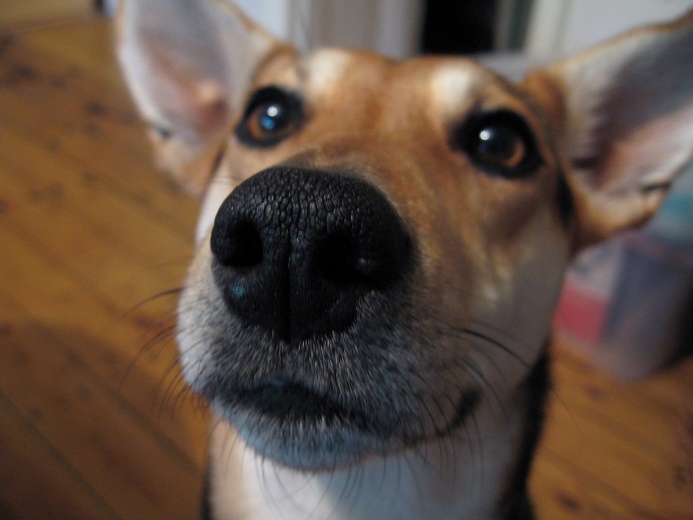 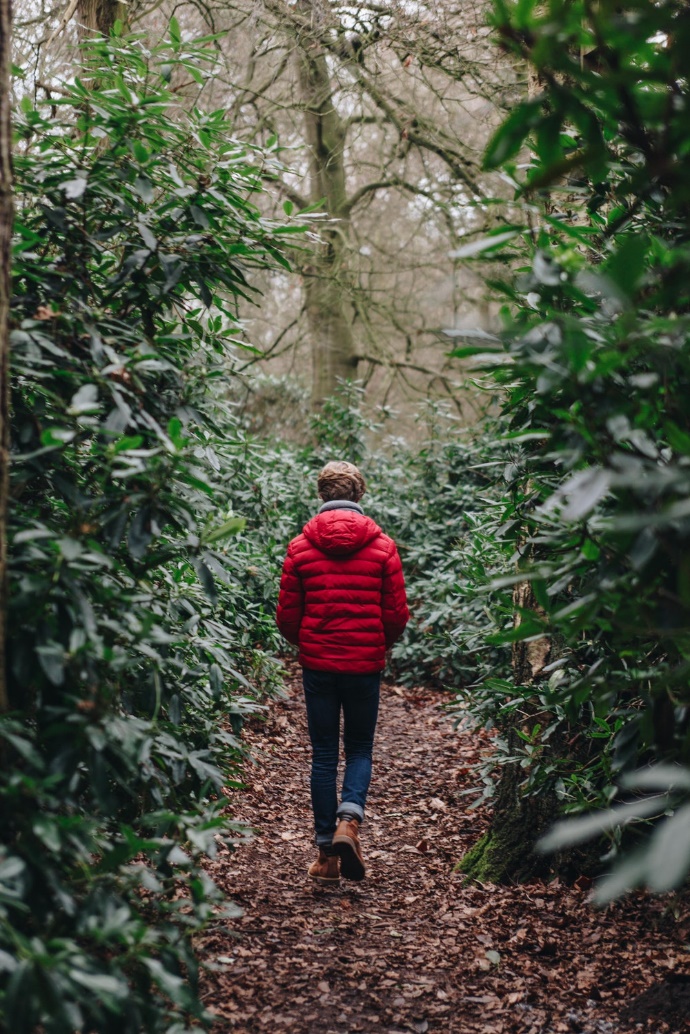 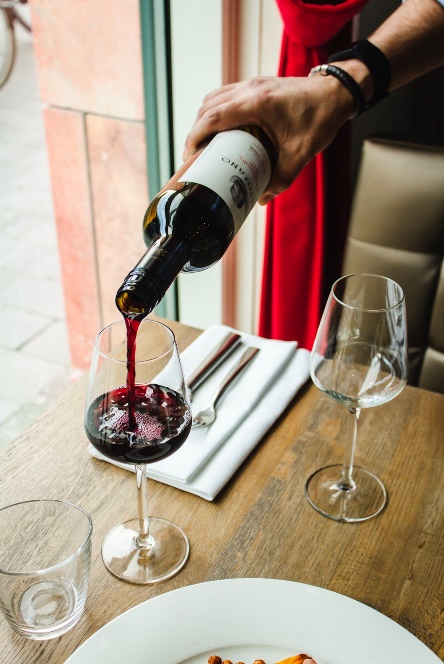 deneusdejasdewijn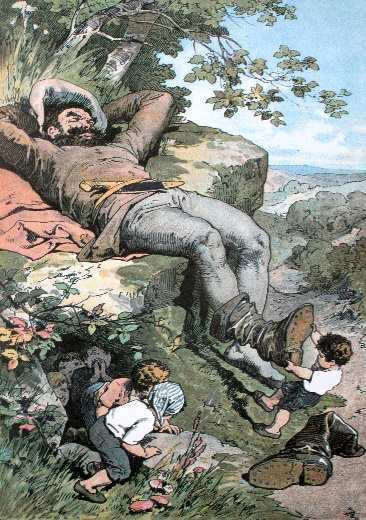 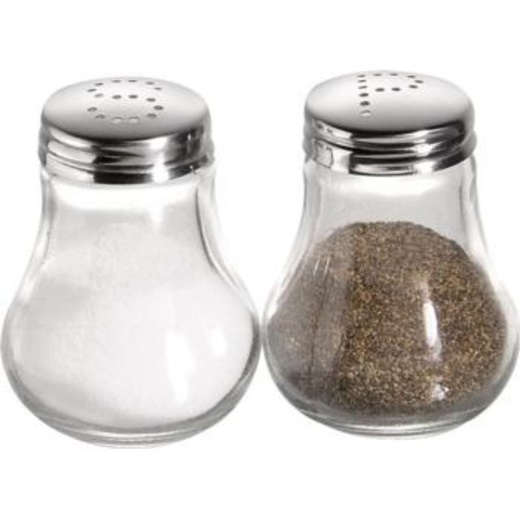 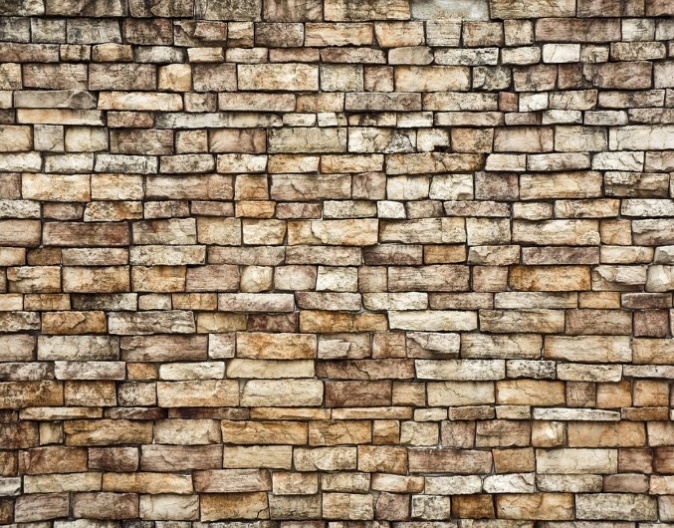 dereushetzoutdemuur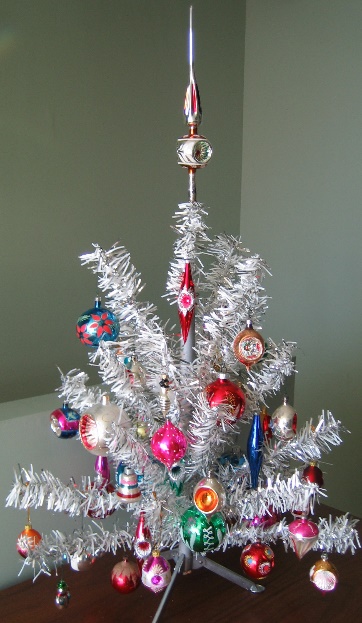 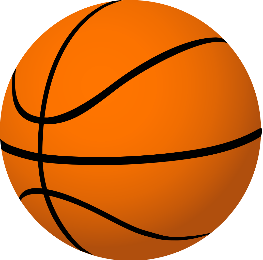 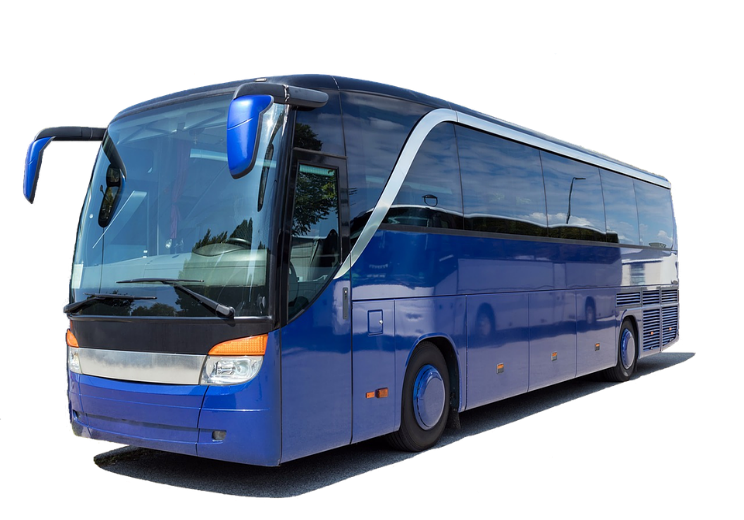 depiekdebaldebus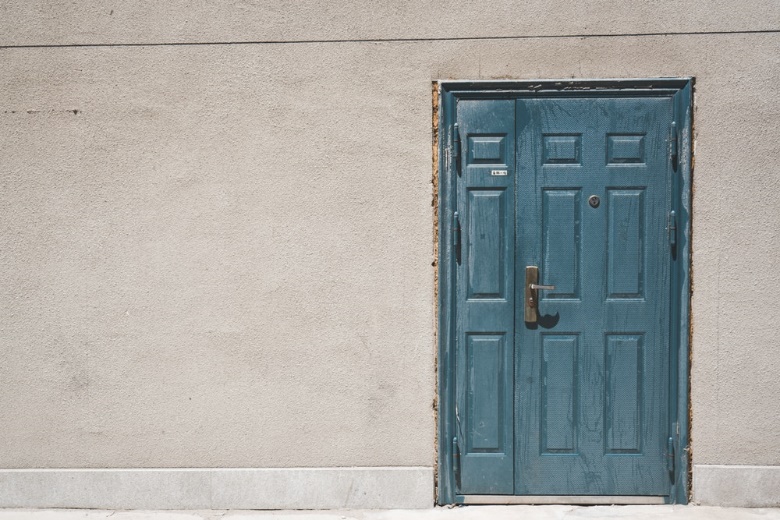 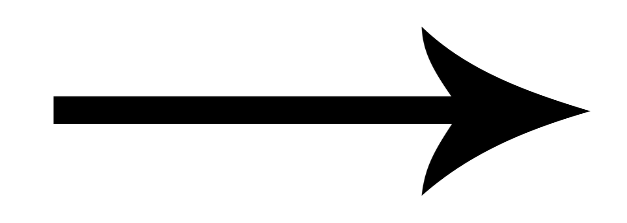 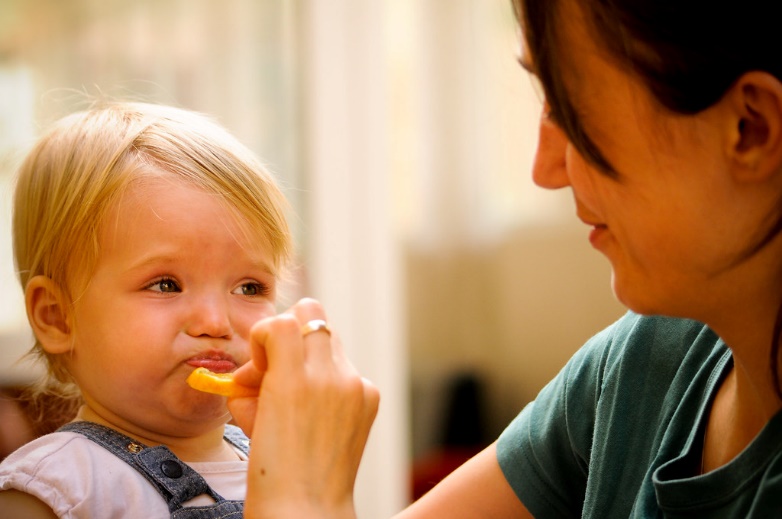 dedeurdepijlzuur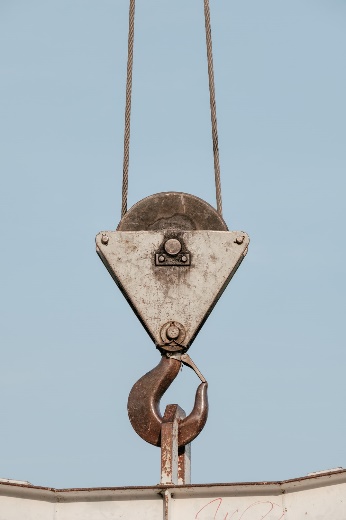 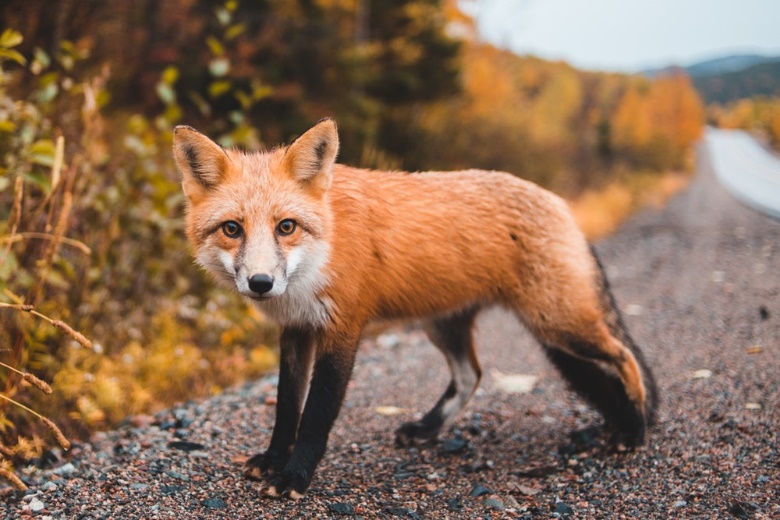 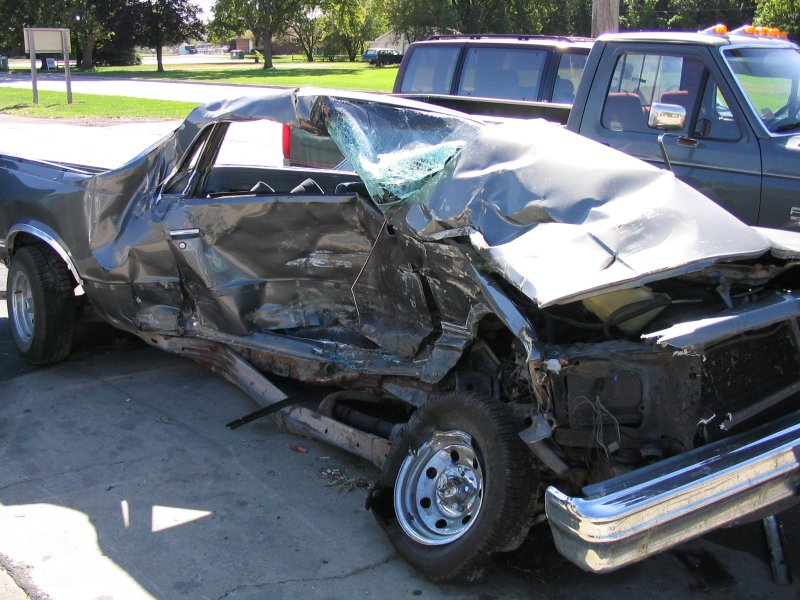 dehaakdevosdedeuk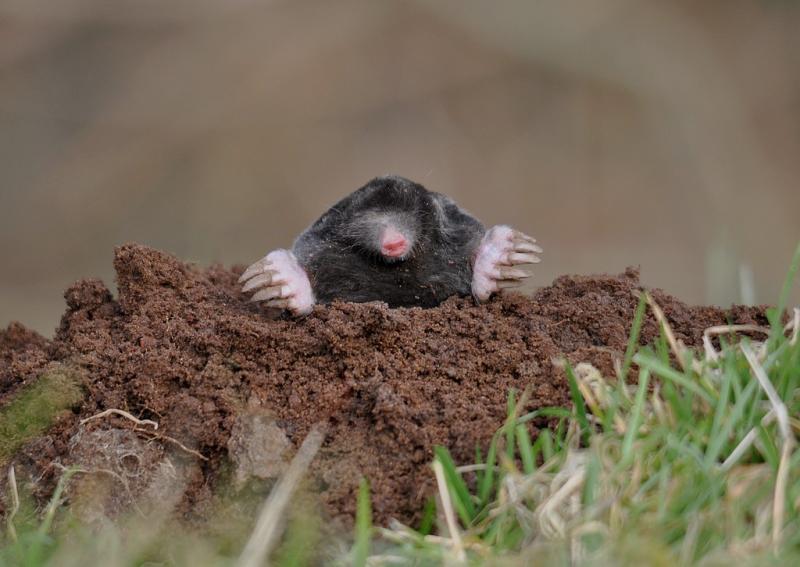 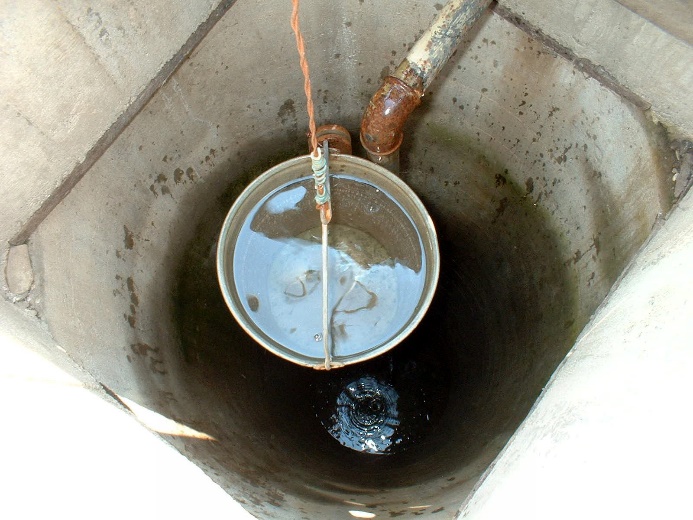 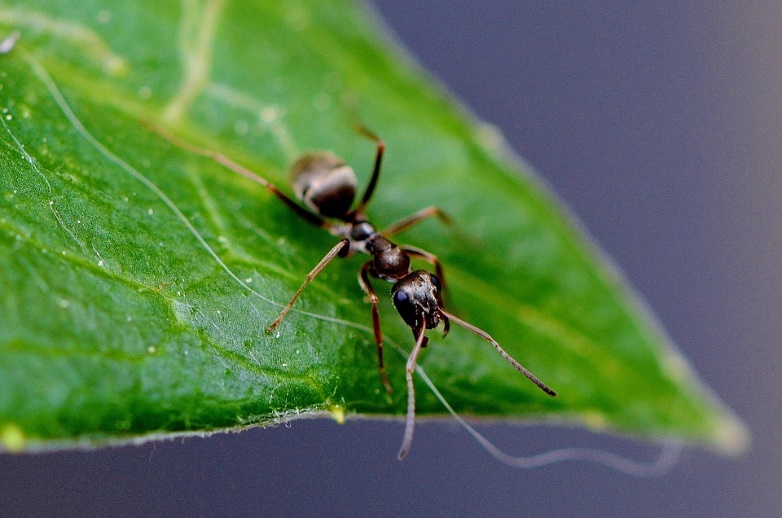 demoldeputdemier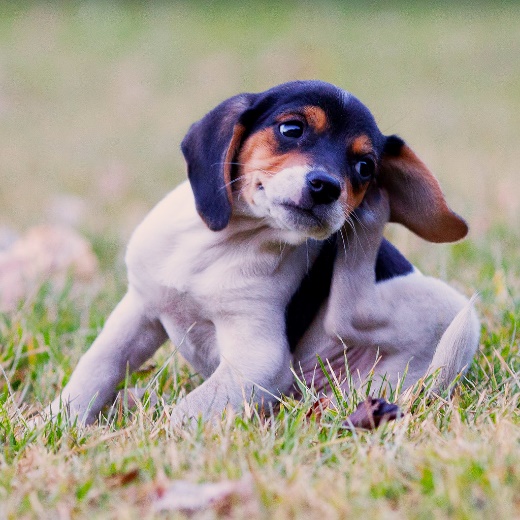 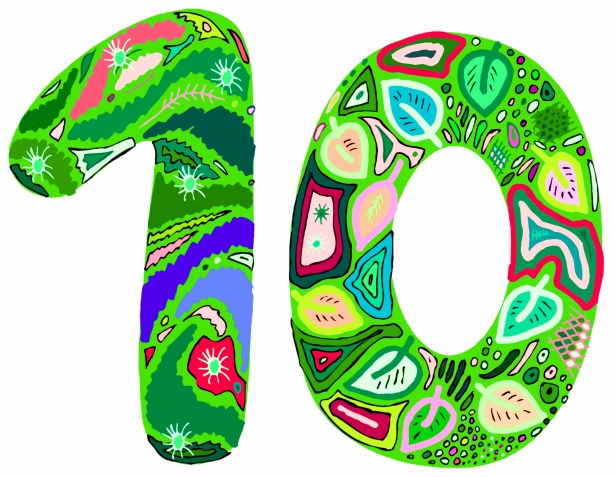 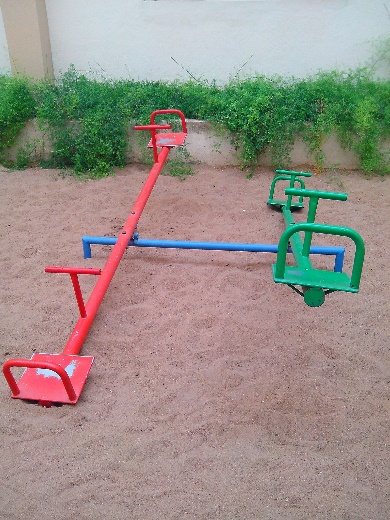 dejeuktiendewip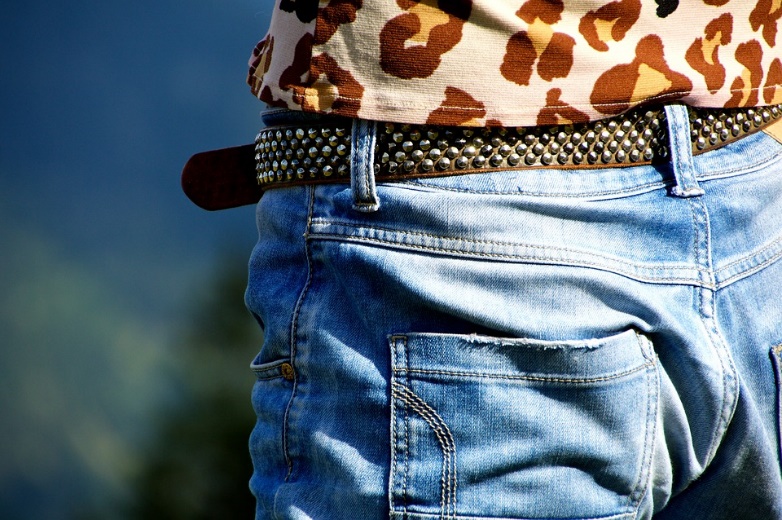 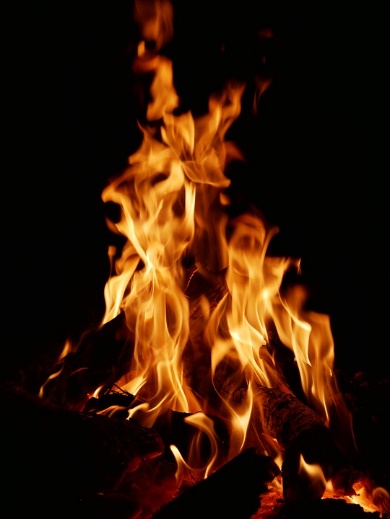 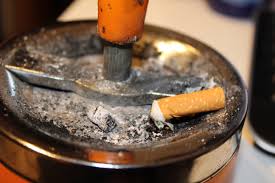 deriemhetvuurdepeuk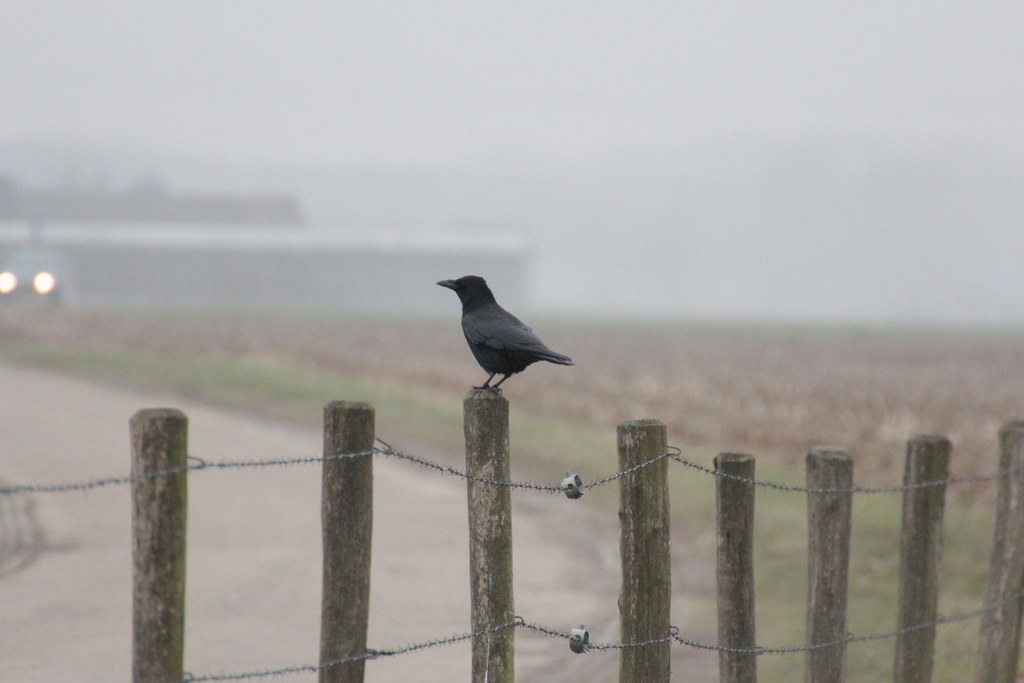 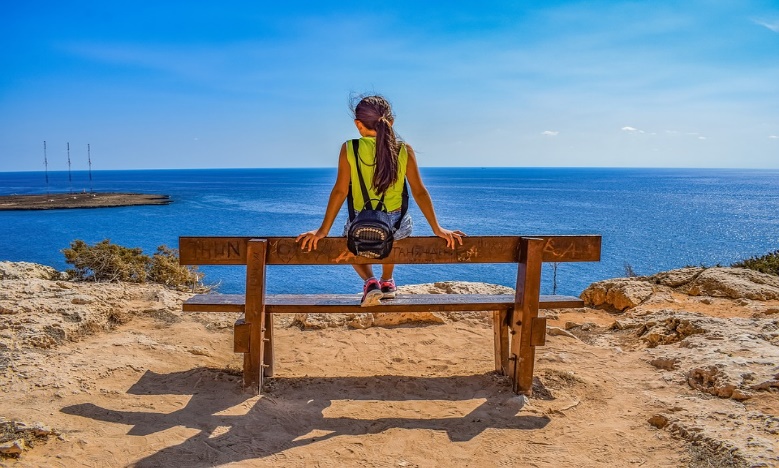 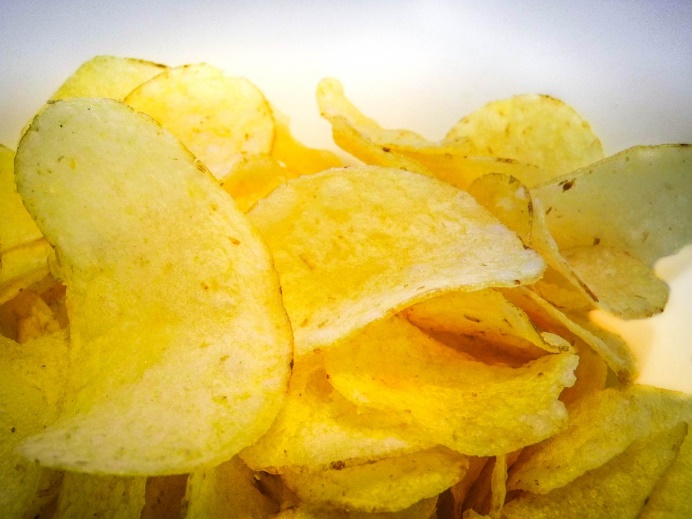 depaaliktuurzout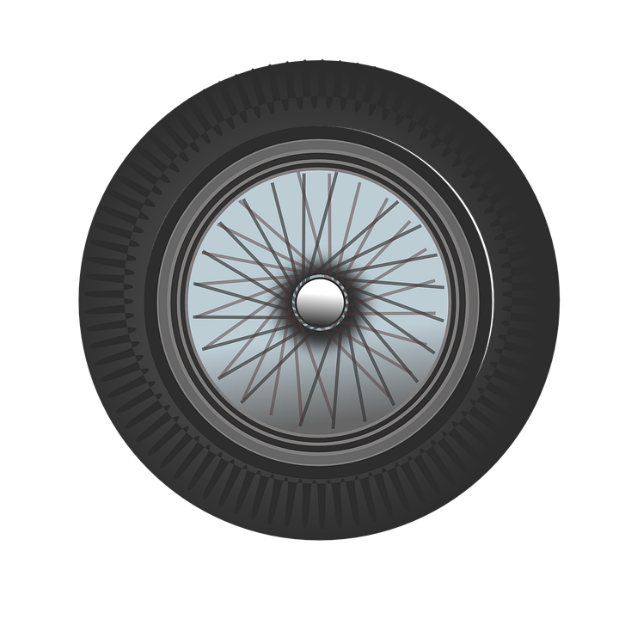 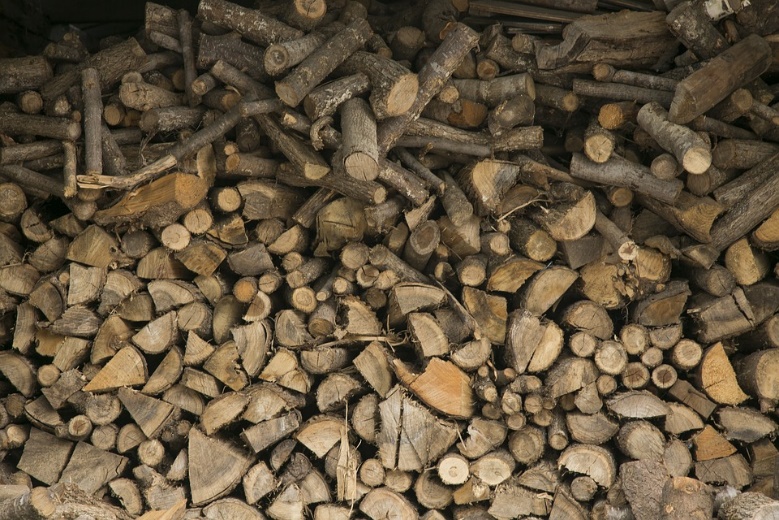 hetwielhethout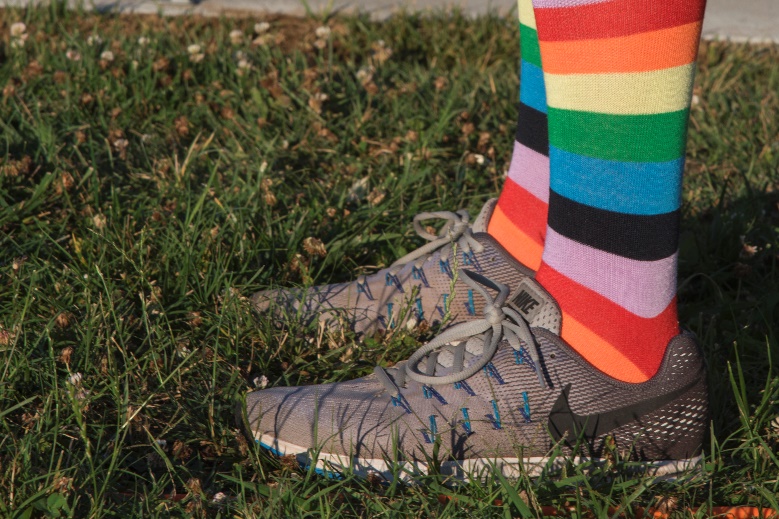 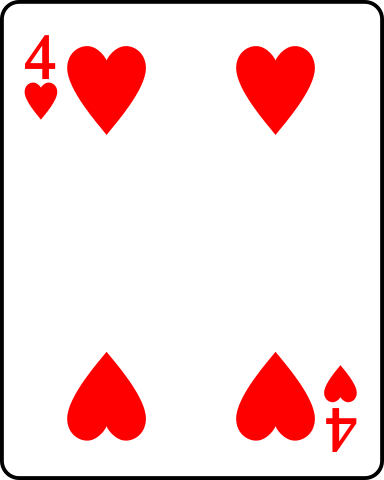 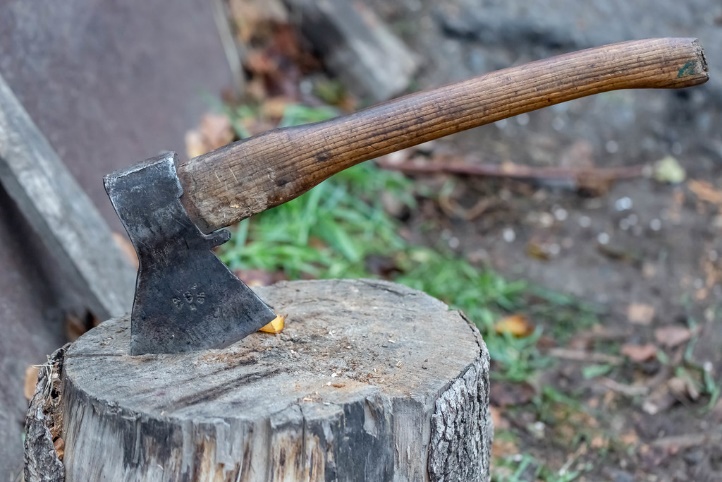 dekousvierdebijl